Группа № 1,9 Задание на 13 апреля Ответы   отправлять  на почту vng@apt29.ru , а также можно   личными сообщениями ВКПознакомиться с биографией В. Шаламова, посмотреть один из предложенных документальных фильмов о писателе, прочитать 2 рассказа из сборника «Колымские рассказы». Опираясь на полученную информацию, написать сочинение  «Остаться человеком».Семья, детство, юностьВарлам Шаламов родился 18 июня 1907 года в Вологде в семье священника Тихона Николаевича Шаламова, проповедника на Алеутских островах. Мать Варлама Шаламова, Надежда Александровна, была домохозяйкой. В 1914 году поступил в гимназию, но завершал среднее образование уже после революции. В 1924 году, после окончания вологодской школы 2-й ступени, приехал в Москву, работал два года дубильщиком на кожевенном заводе в Кунцеве. С 1926 по 1928 г. учился на факультете советского права МГУ, затем был исключён «за сокрытие социального происхождения» (указал, что отец — инвалид, не указав, что он священник) по нескольким доносам сокурсников.Дом, в котором родился и жил до 1924 года писатель В. Т. Шаламов.В своей автобиографической повести о детстве и юности «Четвёртая Вологда» Шаламов рассказал, как складывались его убеждения, как укреплялась его жажда справедливости и решимость бороться за неё. Юношеским его идеалом становятся народовольцы — жертвенность их подвига, героизм сопротивления всей мощи самодержавного государства. Уже в детстве сказывается художественная одарённость мальчика — он страстно читает и «проигрывает» для себя все книги — от Дюма до Канта.РепрессииПервый арест19 февраля 1929 года Шаламов был арестован за участие в подпольной троцкистской группе и за распространение дополнения к «Завещанию Ленина». Во внесудебном порядке как «социально вредный элемент» был приговорён к трём годам исправительно-трудовых лагерей.В. Т. Шаламов, арест 1929 г.Срок отбывал в Вишерском лагере (Вишлаге) на Северном Урале. Познакомился там в 1931 году со своей будущей женой Галиной Игнатьевной Гудзь, которая приехала из Москвы в лагерь на свидание со своим молодым мужем, а Шаламов «отбил» её, условившись о встрече сразу после освобождения.В 1932 году Шаламов возвратился в Москву, работал в ведомственных журналах, печатал статьи, очерки, фельетоны.Второй арестВ 1936 году он по совету своего шурина, видного чекиста Б. И. Гудзя, и жены, он написал на Лубянку отречение от прошлого троцкизма. Их сестра Александра (Ася), также знавшая о работе ЧК не понаслышке из-за арестов многих друзей, считала это самоубийством (была арестована за «недоносительство» на тех в декабре 1936).В январе 1937 года Шаламова вновь арестовали за «контрреволюционную троцкистскую деятельность», как он считал, по доносу шурина, однако материалами следственного дела это не подтверждается. Он был осуждён на пять лет лагерей. Галина была сослана в Кагановичский район Чарджоуской области до 1946 года, Б. И. Гудзя во время чистки внутри НКВД исключили оттуда, а также из ВКП(б).В. Т. Шаламов, арест 1937 г.Этот срок он провёл в Северо-восточном лагере (Севвостлаге) на Колыме. Прошёл таёжные «командировки», работал на приисках «Партизан», «Чёрное озеро», Аркагала, Джелгала, несколько раз оказывался на больничной койке из-за тяжёлых условий Колымы. Как писал Шаламов впоследствии:С первой тюремной минуты мне было ясно, что никаких ошибок в арестах нет, что идет планомерное истребление целой «социальной» группы — всех, кто запомнил из русской истории последних лет не то, что в ней следовало запомнить.Третий срокОн не был освобождён в январе 1942 года, согласно какому-то постановлению многие заключённые должны были пребывать в лагерях до конца войны.22 июня 1943 года его опять безосновательно осудили на десять лет за антисоветскую агитацию, с последующим поражением в правах на 5 лет, состоявшую — по словам самого Шаламова — в том, что он назвал И. А. Бунина русским классиком: «…я был осуждён в войну за заявление, что Бунин — русский классик» и, согласно обвинениям Е. Б. Кривицкого и И. П. Заславского, лжесвидетелей на нескольких других процессах, в «восхвалении гитлеровского вооружения».С 1946 года, окончив восьмимесячные фельдшерские курсы, стал работать в Лагерном отделении Центральной больницы Дальстроя в посёлке Дебин на левом берегу Колымы и на лесной «командировке» лесорубов. Назначением на должность фельдшера обязан врачу А. М. Пантюхову, который лично рекомендовал Шаламова на курсы фельдшеров. После освобождения из лагеря жил в Калининской области, работал в Решетникове. Результатами репрессий стали распад семьи и подорванное здоровье (особенно, проблемы с почками и обострение болезни Меньера, полученной в детстве, и, вероятно, болезни Гентингтона).В 1956 году вернулся в Москву. По делу 1929 года был реабилитирован только в 2000 году.Полтора года «пересиживания» до третьего срока так и не были никогда юридически оформлены.ТворчествоПосле освобождения Шаламов вернулся к литературной деятельности. Однако с Колымы он уехать не мог. Лишь в ноябре 1953 года было получено разрешение на выезд. Шаламов приехал в Москву на два дня, встречался с Б. Л. Пастернаком, с женой и дочерью. Однако жить в крупных городах ему было нельзя, и он уехал в Калининскую область (посёлок Туркмен, ныне Клинский район Московской области), где работал мастером на торфоразработках, агентом по снабжению.Всё это время он писал один из главных своих трудов — «Колымские рассказы». Писатель создавал «Колымские рассказы» с 1954 по 1973 год. Отдельным изданием они вышли в Лондоне в 1978 году. В СССР в основном опубликованы только в 1988—1990 годах. Сам писатель делил свои рассказы на шесть циклов: «Колымские рассказы», «Левый берег», «Артист лопаты», «Очерки преступного мира», «Воскрешение лиственницы» и «Перчатка, или КР-2». Полностью они собраны в двухтомнике «Колымские рассказы» в 1992 году в серии «Крестный путь России» издательства «Советская Россия».Свой первый арест, заключение в Бутырскую тюрьму и отбывание срока в Вишерском лагере Шаламов описал в цикле автобиографических рассказов и очерков начала 1970-х годов, которые объединены в антироман «Вишера».В 1962 году он писал А. И. Солженицыну:Помните, самое главное: лагерь — отрицательная школа с первого до последнего дня для кого угодно. Человеку — ни начальнику, ни арестанту не надо его видеть. Но уж если ты его видел — надо сказать правду, как бы она ни была страшна. Со своей стороны я давно решил, что всю оставшуюся жизнь я посвящу именно этой правде.Он встречался с Пастернаком, который высоко отзывался о стихах Шаламова. Позже, после того как правительство заставило Пастернака отказаться принять Нобелевскую премию, их пути разошлись.Завершил сборник стихов «Колымские тетради» (1937—1956).С 1956 года Шаламов жил в Москве, сначала на Гоголевском бульваре, с конца 1950-х — в одном из писательских деревянных домов-коттеджей на Хорошёвском шоссе (дом № 10), с 1972 года — на Васильевской улице (дом 2, корпус 6). Печатался в журналах «Юность», «Знамя», «Москва», общался с Н. Я. Мандельштам, О. В. Ивинской, А. И. Солженицыным (отношения с которым в дальнейшем перешли в форму полемики); частым гостем был в доме филолога В. Н. Клюевой. И в прозе, и в стихах Шаламова (сборник «Огниво», 1961, «Шелест листьев», 1964, «Дорога и судьба», 1967, и др.), выразивших тяжкий опыт сталинских лагерей, звучит и тема Москвы (стихотворный сборник «Московские облака», 1972). Занимался также стихотворными переводами. В 1960-х познакомился с А. А. Галичем.В 1973 году был принят в Союз писателей. С 1973-го и до 1979 года, когда Шаламов переехал жить в Дом инвалидов и престарелых, он вёл рабочие тетради. Разбор и публикацию записей вплоть до своей смерти в 2011 году продолжала И. П. Сиротинская, которой Шаламов передал права на все свои рукописи и сочинения. Последние годыПоследние три года жизни тяжелобольной Шаламов провёл в Доме инвалидов и престарелых Литфонда (в Тушине). О том, что представлял собой дом инвалидов, можно судить по воспоминаниям Е. Захаровой, находившейся рядом с Шаламовым в последние полгода его жизни:Такого рода заведения — это самое страшное и самое несомненное свидетельство деформации человеческого сознания, которое произошло в нашей стране в XX веке. Человек оказывается лишенным не только права на достойную жизнь, но и на достойную смерть.— Захарова Е. Из выступления на Шаламовских чтениях 2002 г.Тем не менее и там Варлам Тихонович, у которого была нарушена способность правильно двигаться и внятно артикулировать свою речь, продолжал сочинять стихи. Осенью 1980 года А. А. Морозов каким-то невероятным образом сумел разобрать и записать эти последние стихи Шаламова. Они были опубликованы ещё при жизни Шаламова в парижском журнале «Вестник РХД» № 133, 1981.В 1981 году французское отделение Пен-клуба наградило Шаламова премией Свободы.15 января 1982 года Шаламова после поверхностного обследования медицинской комиссией перевели в интернат для психохроников. Во время транспортировки Шаламов простудился, заболел пневмонией и скончался 17 января 1982 года.По мнению Сиротинской:Определённую роль в этом переводе сыграл и тот шум, который подняла вокруг него со второй половины 1981 года группа его доброжелателей. Были среди них, конечно, и люди действительно добрые, были и хлопотавшие из корысти, из страсти к сенсации. Ведь именно из-за них у Варлама Тихоновича обнаружились две посмертные «жены», с толпой свидетелей осаждавшие официальные инстанции. Бедная, беззащитная его старость стала предметом шоу...Несмотря на тот факт, что Шаламов всю жизнь был неверующим, Е. Захарова настояла на его отпевании. Отпевал Варлама Шаламова протоиерей Александр Куликов, бывший впоследствии настоятелем храма св. Николая в Кленниках (Маросейка). Поминки по Варламу Тихоновичу организовывал философ С. С. Хоружий.Шаламов похоронен на Кунцевском кладбище в Москве. На похоронах присутствовало около 150 человек. А. Морозов и Ф. Сучков прочитали стихи Шаламова.СемьяВарлам Шаламов был дважды женат. В первый раз — на Галине Игнатьевне Гудзь (1909—1956), которая в 1935 родила ему дочь Елену (Шаламова Елена Варламовна, в замужестве — Янушевская, ум. в 1990). Вторым браком (1956—1965) был женат на Ольге Сергеевне Неклюдовой (1909—1989), также писательнице, сын которой от первого брака (Сергей Юрьевич Неклюдов) — известный русский фольклорист, доктор филологических наук.   Цикл "Колымские рассказы"(1954—1973)Обозначения:   циклы    романы    повести    графические произведения    рассказы и пр.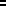 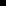 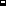 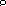 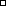 Документальные фильмы о Шаламове«Вы будете гордостью России…» (1990) — фильм Валерия Есипова, в который вошли интервью с людьми, знавшими В. Т. Шаламова.«Несколько моих жизней» (1991) — фильм Александры Свиридовой и Андрея Ерастова по мотивам произведения «Колымские рассказы» В. Шаламова.«Колымская командировка» (1994) — полулюбительский фильм Валерия Есипова, снятый в Магадане.«Острова. Варлам Шаламов» (2006) — фильм Светланы Быченко, ставший финалистом Национального телевизионного конкурса ТЭФИ-2007.«Я забыл погоду детства» (2007) — фильм Игоря Ларина, стихи В. Шаламова читает Вениамин Смехов.«Варлам Шаламов. Опыт юноши» (2014) — документальный фильм пермского режиссёра Павла Печёнкина. В декабре 2014 года на XX Международном фестивале фильмов о правах человека «Сталкер» картина получила приз «лучшему неигровому фильму» и специальный приз имени писателя Анатолия Приставкина «За лучший сценарий».  По снегу (1985), написано в 1956  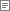 7.88 (93)-1 отз.На представку (1967), написано в 1956  8.34 (107)-1 отз.Ночью (1985), написано в 1954  8.08 (89)-Плотники (1968), написано в 1954  8.53 (73)-Одиночный замер (1967), написано в 1955  8.24 (84)-Посылка (1966), написано в 1960  8.01 (64)-Дождь (1985), написано в 1958  7.78 (78)-«Кант»  [= Кант] (1966), написано в 1956  7.80 (62)-Сухим пайком (1966), написано в 1959  8.46 (75)-Инжектор (1985), написано в 1956  8.08 (63)-Апостол Павел (1985), написано в 1954  8.06 (77)-Ягоды (1973), написано в 1959  8.36 (77)-Сука Тамара (1967), написано в 1959  8.25 (60)-Шерри-бренди (1968), написано в 1958  7.79 (59)-Детские картинки (1975), написано в 1959  7.95 (59)-Сгущённое молоко (1968), написано в 1956  8.60 (83)-1 отз.Хлеб (1968), написано в 1956  8.24 (59)-Заклинатель змей (1967), написано в 1954  8.25 (78)-Татарский мулла и чистый воздух (1985), написано в 1955  8.06 (59)-Первая смерть (1985), написано в 1956  7.69 (58)-Тетя Поля (1985), написано в 1958  7.44 (58)-Галстук (1985), написано в 1960  7.75 (58)-Тайга золотая (1975), написано в 1961  7.66 (74)-Васька Денисов, похититель свиней (1985), написано в 1958  8.22 (62)-Серафим (1985), написано в 1959  7.91 (70)-Выходной день  [= Литургия] (1970), написано в 1959  7.69 (74)-Домино (1975), написано в 1959  8.29 (61)-Геркулес (1973), написано в 1956  7.73 (59)-Шоковая терапия  [= Рауш-наркоз] (1976), написано в 1956  8.44 (76)-1 отз.Стланик (1965), написано в 1960  7.43 (63)-Красный крест (1985), написано в 1959  8.13 (54)-Заговор юристов (1972), написано в 1962  7.88 (76)-Тифозный карантин (1985), написано в 1959  8.41 (83)-